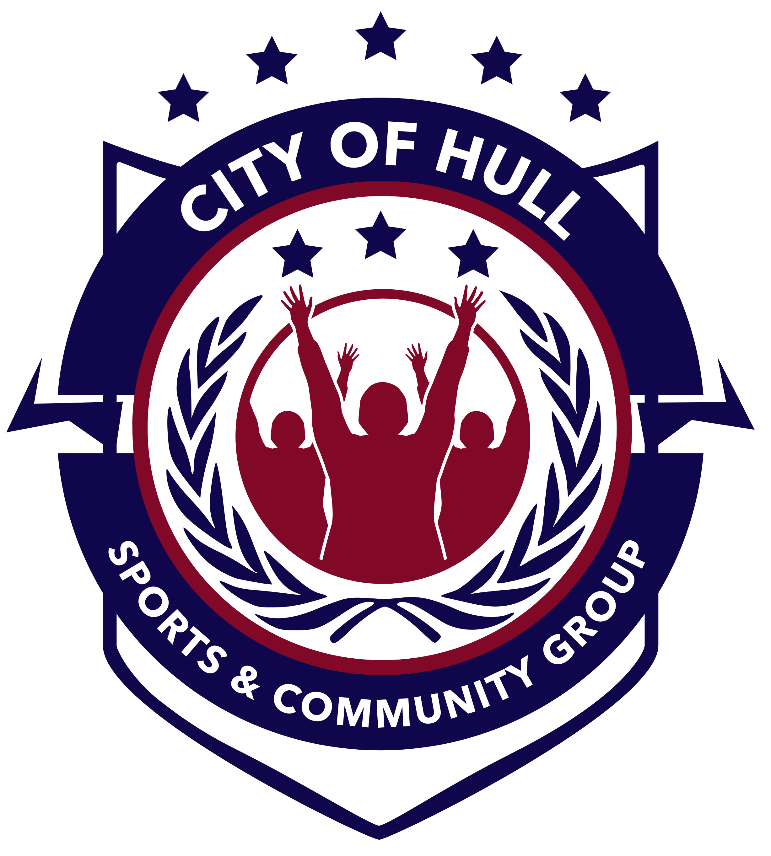 Child Protection& SafeguardingPolicy & ProcedureContents:PrefaceStatement of IntentNational & Local GuidanceSafeguarding & Promoting Welfare & Child ProtectionSafeguarding & Promoting the Welfare of Children definedChild ProtectionChildren in NeedSignificant HarmWho Abuses Children?What is Abuse & Neglect?Physical AbuseSexual AbuseEmotional AbuseNeglectRecognition of harmManaging Disclosures of AbuseThe role of the Club Welfare OfficerSeeking Consent for a referralReporting Concerns or Allegations of AbuseMaking a ReferralAllegations Against Staff Members / VolunteersSeeking Medical AttentionStaff & Volunteer Self ProtectionCode of PracticeRecruitment & SelectionContactsPreface“Processes and procedures are never ends in themselves, but should always be used as a means of bringing about better outcomes for children. No guidance can, or should attempt to offer a detailed prescription for working with each child and family. Work with children and families where there are concerns about a child’s welfare are sensitive and difficult. Good practice calls for effective cooperation between different agencies and professionals: sensitive work with parents and carers in the best interests of the child; and the careful exercise of professional judgement and critical analysis of the available information”.Working together to safeguard children – A guide to inter agency working to safeguard and promote the welfare of children – HM Government 1999Statement of IntentThe City of Hull Sport & Community Group C.l.C. recognises that protecting and safeguarding children and young people is a shared responsibility and depends upon effective joint working between agencies and professionals that have different roles and expertise. Individual children and young people, especially some of the most vulnerable children and those at greater risk of social exclusion, will need coordinated help from health, education and children’s social care services. The voluntary sector and other agencies also have an important role in protecting and safeguarding children.The City of Hull Sport & Community Group C.l.C. has a responsibility to protect and safeguard the welfare of children and young people they come into contact with. The need for guidelines and procedures is important to ensure that this is done with understanding and clarity.The City of Hull Sport & Community Group C.l.C. will aim to protect and safeguard children and young people by having the following steps in place:All staff, volunteers, coaches and assistants will be selected carefully, trained and supervised following acceptable references from employer or previous employer and an independent refereeAll staff, volunteers, coaches and assistants will receive an enhanced CRB and any positive reports that come back will result in the recruitment application being rejectedTo manage all cases and reports made and even those of suspicion will be investigated, reported and held on file. Where outside authorities / agencies are involved we will adopt their recommended course of actionNo member of staff, volunteer, coach or assistant will be given admittance to the centre with out an enhanced CRB check returnedAll staff will be made aware of possible indicators of child abuse through training both internal and that held by the National Governing BodiesAll staff, volunteers, coaches and assistants will be made aware of their child safeguarding responsibilities by holding an induction and refreshers and to share any concerns they have about a child with the City of Hull Sport & Community Welfare Officer Mrs Amanda Ali (amanda.ali@cityofhullabc.com). If a member of staff, volunteer, Coach or Assistant feels that their concern is not being taken seriously they have the right to share this with Social Services or Police if this is appropriate. Review this Child Protection Policy & Procedure document annually and update in line with national and local policy developments. This will be working in partnership with the various national governing bodies (e.g. Amateur Boxing Association of England) and the Children Act 2004, also the East Riding Safeguarding Children Board.Ensuring all Staff, Volunteers, Coaches and Assistants attend appropriate Local Safeguarding Children Board (LSCB) Child Protection Training through the National Governing BodiesWe have a clear contact information on the clubs notice board, which will clearly state the Welfare Officers name and contact details and how to make a complaint as well as how escalate a concern should the complainant feel dissatisfied or uncomfortable to raise the concern with the Welfare Officer namedCity of Hull Sport & Community Group C.l.C. will assess the risk that children and young people may encounter and take steps to minimise and manage incidentsCity of Hull Sport & Community Group C.l.C. will inform parents, carers, children and Young People know how to report concerns about a child, young person, staff member, and coach, volunteer or assistant or complain about anything they are not happy about. This will be via the communications board located in the centre as well as a welcome pack which will be issued to all members upon joining the club.Giving children, young people, parents and carers information about what the City of Hull Sport & Community Group C.l.C. does and what you can expect. This will be through a hand out welcome pack upon joining the club as well as the through the various policy statements we as a club enforceNational & Local GuideThis Child Protection policy and procedure should be read in conjunction with the Local Safeguarding Children Board (LSCB) Guidelines and procedures. In accordance with the Children Act 2004 it is a statutory responsibility for key agencies coming in to contact with children and young people, to make arrangements to ensure that in discharging their functions, they have regard to the need to safeguard and promote the welfare of children (Section 11, Children Act 2004). Where private or voluntary organisations come into contact with or offer services to children they should as a matter of good practice take account of this guidance and follow it as far as possible.The following national guidance should also be referred to.The Children Act 1989The Children Act 2004Every Child MattersWorking Together to Safeguard Children: A Guide to Inter Agency Working To Safeguard and Promote the Welfare of Children (HM Government 2006)Human Rights Act 1998Criminal Justice & Court Services Act 2000The Protection of Children Act 1999The Sexual Offences Act 2003What To Do If You’re Worried a Child is Being Abused                                                                    (Department of Health, Home Office, Department of Education & Skills, the Lord Chancellors Department, the Office of the Deputy Prime Minister & the Department of Culture, Media & Sport 2003)Available from the Personnel Office you can find the following policiesHealth & Safety PolicyRecruitment & Selection of Staff / Volunteers GuideComplaints, Disciplinary & Grievance ProcedureCodes of ConductEquality PolicyStaff Induction / Development / Supervision PolicySafeguarding & Promoting Welfare & Child ProtectionSafeguarding and promoting the welfare of children is defined as:Protecting children from maltreatmentPreventing impairment of children’s health or development;Ensuring that children are growing up in circumstances consistent with the provision of safe and effective care;Undertaking that role so as to enable those children to have optimum life chances and to enter adulthood successfullyChild ProtectionChild protection is a part of safeguarding and promoting welfare. This refers to the activity which is undertaken to protect specific children who are suffering or are at risk of suffering significant harm. Effective child protection is essential to safeguard and promote the welfare of children. However all agencies should aim to proactively safeguard and promote the welfare of children so that the need for action to protect from harm is reduced.Children in NeedChildren who are defined as ‘in need’, under section 17 of the Children Act 1989, are those whose vulnerability is such that they are unlikely to reach or maintain a satisfactory level of health or development, or their health or development will be significantly impaired, without the provision of services. This includes those children with a disability.Significant HarmSome children are in need because they are suffering or likely to suffer significant harm. The concept of significant harm is the threshold that justifies compulsory intervention in family life in the best interests of the child, and gives the Local Authority a duty to make enquiries to decide whether they should take action to safeguard or promote the welfare of a child who is suffering, or likely to suffer, significant harm.Who Abuses ChildrenChildren may be abused in a family or in an institutional or community setting; by those known to them or, more rarely, by a stranger. They may be abused by an adult or adults or another child or children.What is Abuse and Neglect?Abuse and neglect are forms of maltreatment of a child or young person. Child refers to anyone under the age of 18. Somebody may abuse or neglect a child by inflicting harm, or by failing to act to prevent harm.PHYSICAL ABUSE:Physical abuse may involve hitting, shaking, throwing, poisoning, burning or scolding, drowning, suffocating, or otherwise causing physical harm to a child. Physical harm may also be caused when a parent or carer fabricates the symptoms of, or deliberately induces, illness in child.EMOTIONAL ABUSE:Emotional abuse is the persistent emotional maltreatment of a child such as to cause severe and persistent adverse effects on the child’s emotional development. It may involve conveying to children that they are worthless or unloved, inadequate, or valued only insofar as they meet the needs of a another person. It may feature age or developmentally inappropriate expectations being imposed on children. These may include interactions that are beyond a child’s developmental capability, as well as overprotection and limitation of exploration and learning, or preventing the child participating in normal social interaction. It may involve seeing or hearing the ill-treatment of another. It may involve serious bullying causing children frequently to feel frightened or in danger, or the exploration or corruption of children.Some level of emotional abuse is involved in all types of maltreatment of a child, though it may occur alone.SEXUAL ABUSE:Sexual abuse involves forcing or enticing a child or young person to take part in sexual activities, including prostitution, whether or not the child is aware of what is happening. The activities may involve physical contact, including penetrative (e.g. rape, buggery or oral sex) or non-penetrative acts.They may include non-contact activities, such as involving children in looking at, or in the production of, pornographic material or watching sexual activities, or engaging children to behave in sexually inappropriate ways.NEGLECTNeglect is the persistent failure to meet a child’s basic physical and / or psychological needs, likely to result in the serious impairment of the child’s health or development. Neglect may occur during pregnancy as a result of maternal substance abuse. Once a child is born, neglect may involve a parent or carer failing to provide adequate food and clothing, shelter including exclusion from home or abandonment, failing to protect a child from physical and emotional harm or danger, failure to ensure adequate supervision including the use of inadequate care-takers, or the failure to ensure access to appropriate medical care or treatment. It may also include neglect of, or unresponsiveness to, a child’s basic emotional needs.This is not an exhaustive list and it must be recognised that it is not the role of staff / volunteers to make an assessment of whether children or young people have suffered harm. Staff / volunteers / child protection co-ordinator do have a duty to report any concerns about harm in accordance with the Local Safeguarding Children Board, Guidelines & Procedures.Recognition of harmThe harm or possible harm of a child may come to your attention in a number of possible ways;Information gives by the child, his / her friends, a family member or close associate.The child’s behaviour may become different form the usual, be significantly different from the behaviour of their peers, be bizarre or unusual or may involve ‘acting out’ a harmful situation in play.An injury which arouses suspicion because:It does not make sense when compared with the explanation given.The explanations differ depending on who is giving them (e.g. differing explanations from the parent / carer and child).The child appears anxious and evasive when asked about the injury.Suspicion being raised when a number of factors occur over time, for example, the child fails to progress and thrive in contrast to his / her peers.Contact with individuals who pose a ‘risk to children’ (Guidance on Offences against Children’, Home Office Circular 16/2005). This replaces the term ‘Schedule One Offender’ and relates to an individual that has been indentified as presenting a risk or potential risk of harm to children. This can be someone who has been convicted of an offence listed in the Schedule One of the Children and Young Person’s Act 1933 (Sexual Offences Act 2003), or someone who has been identified as continuing to present a risk to children.The parent’s behaviour before the birth of a child may indicate the likelihood of significant harm to an unborn child, for example substance misuse, previous children removed from their carers.Substance misuse – the potential for a child to be harmed as a result of excessive use of alcohol, illegal and controlled drugs, solvents or related substances may occur during a young person’s life. The use of drugs or other substances by parents or carers does not in itself indicate child neglect or abuse, and there is no assumption that a child living in such circumstances will automatically be considered under the child protection procedures. It is important to assess how parental substances use impacts upon the children or young people in the family.Mental Health – Mental illness in a parent or carer does not necessarily have an adverse affect on the child or young person but it is important to assess its implications for any children involved in the family. The adverse affects of parental mental illness on the child are less likely when parental problems are mild, last for a short period of time, are not associated with family disharmony, and where there is another parent or family member who can respond to the child’s needs and offer protection. Where mental illness is accompanied by problem alcohol use, domestic violence or associated with poverty and social isolation, children are particularly vulnerable.Domestic Violence – Children and young people can suffer directly and indirectly if they live in a household where there is domestic violence. It is likely to have a damaging effect on the health and development of children. The amendment made in section 120 of the Adoption and Children Act 2002 to the Children Act 1989 clarifies the meaning of harm to include , for example, impairment suffered from seeing or hearing the ill-treatment of another. This can include children witnessing violence in the home. Domestic violence as an impact in a number of way:It can pose a threat to the physical well being of an unborn child, if a mother is kicked or punched.Children may suffer injuries as a result of being caught up in violent episodes. Children become distressed by witnessing the physical and emotional suffering of a parent.The physical and psychological abuse suffered by the adult victim can have a negative impact upon their ability to look after their children.The impact of domestic violence is exacerbated when the violence is combined with problematic alcohol or drug use.People working with children should also be alert to the frequent inter-relationship between domestic violence and the abuse and neglect of children.Bullying – This can be defined as deliberately hurtful behaviour, usually repeated over a period of time, where it is difficult for those bullied to defend themselves. It can take many forms, but the three main types are physical (e.g. hitting, kicking, theft), verbal (e.g. racist or homophobic remarks, threats, name calling) and emotional (e.g. isolating an individual from activities and social acceptance of their peer group). The damage inflicted by bullying can be underestimated. It can cause considerable distress, to the extent that it can effect health and development and at the extreme significant harm.Managing Disclosures of AbuseIf a child discloses abuse it is important that, as far as possible, the following basic principles are adhered to:Listen to what the child has to say with an open mindDo not ask probing or leading questions designed to get the child to reveal moreNever stop a child who is freely recalling significant eventsMake note of the discussion, taking care to record the timing, setting and people present, as well as what was saidNever promise the child that what they have told you can be kept a secret. Explain that you have a responsibility to report what the child has said to someone else.THE CHILD PROTECTION CO-ORDINATOR MUST BE INFORMED IMMEDIATELY.The Role of the Child Protection Co-ordinator / Welfare OfficerWhere there are concerns about the welfare of any child or young person all staff / volunteers have a duty to share those concerns with the designated Child Protection Co-ordinator / Welfare Officer.The Child Protection Co-ordinator / Welfare Officer is responsible for:Monitoring and recording concerns about the well being of a child or young personMaking referral to the local Authority Children’s ServicesLiaising with other agenciesArranging training for staff / volunteersThe Child Protection Co-ordinator / Welfare Officer, after receiving a referral, will act on behalf of the City of Hull Sport & Community Group C.l.C. in referring concerns or allegations of harm to Local Authority Children’s Social Care or the Police Public / Family Protection Unit.If the Child Protection Co-ordinator / Welfare Officer is in any doubt about making a referral it is important to note that advice can be sought from Local Authority Children’s Social Care. The name of the child and family should be kept confidential at this stage and will be requested if the enquiry proceeds to a referral.The Child Protection Co-ordinator / Welfare Officer may share limited information on a need to know basis amongst staff / management but respecting the need for confidentiality.It is not the role of the Child Protection Co-ordinator / Welfare Officer to undertake an investigation into the concerns or allegation of harm. It is the role the Child Protection Co-ordinator / Welfare Officer to collate and clarify details of the concern or allegation and to provide this information to the Local Authority Central Duty Team, or Family Resource Centre if Children’s Social Care is already involved, whose duty it is to make enquiries in accordance with section 47 of the Children Act 1989.Seeking Consent for a ReferralWorking Together to Safeguard Children (HM Government 2006) states those professionals should seek in general to discuss any concerns with the family (including the child where appropriate) and where possible seek their agreement to making referrals to the Local Authority Central Duty Team. This should only be done where such discussion and agreement seeking will not place the child at an increased risk of significant harm.So in general where concerns about a child relate to Section 17 children ‘in need’ (Children Act 1989) consent should be sought from the parents, carer or children where appropriate prior to a referral being made to the Local Authority Child Care Team.It should be noted that parents, carers or child may not agree to information being shared, but his should not prevent referrals where child protection concerns persist. The reasons for dispensing with consent from the parents, carer or child should be clearly recorded.In cases where an allegation has been made against a family member living in the same household as the child and it is your view that discussing the matter with the parent would place the child at risk of harm, or where discussing it may place a member of staff / volunteer at risk, consent does not have to be sought prior to the referral being made.If you are unsure about whether to seek parental consent prior to a referral being made then seek advice from the duty social worker at the relevant Local Authority Family Resource Team.Reporting Concerns or Allegations of AbuseProcess for reporting safeguarding concerns in the Humber:When anyone working in a paid or coaching capacity at City of Hull Sport & Community Group C.l.C. becomes aware that a child or young person might be at risk or suffering from abuse of neglect they have a duty to do something about it.The below diagram, adapted from the Humber Sports Partnership Safeguarding Policy, demonstrates the process that all staff from City of Hull Sport & Community Group C.l.C. will undertake if they have a concern.Concern about a child or young or an Allegation concerning a                                                             person’s safety and welfare or person working with children and young people         City of Hull Sport & Community Group C.l.C. Welfare Officer:Wendy Gibbons (wendy@cityofhull.net) Telephone: 01482 802826Local Contacts:							Refer to:East Riding         							Local Authority Designated Officer                   01482 393939					(LADO – see next page for contact numbers)                                                    Hull								NGB – Gordon Valentine (England Boxing)01482 448879                                                                                          Rise Academy – Jason Girling / DiddyNorth Lincolnshire							                                                                  01724 296500 (Office Hours)								                                             01472 296555 (Out of Office Hours)North East Lincolnshire 									                     01472 325464Police Family Protection UnitsEast Riding 										                      0845 606222 ext 2407Hull									                                                                    01482 307220North Lincolnshire 							                                                                                        01724 272270North East Lincolnshire									                                0845 6060222 ext 4877Key Safeguarding Contact ListEast Riding of Yorkshire Council Main call centre (for referrals to Children’ Social Care) 01482 393939                                                                              East Riding Safeguarding Children Board: 01482 396998 / 01482 396999                                                                     Local Authority Designated Officer (LADO): 01482 396998 / 01482 396999                                                       Humberside Police Family Protection Unit: 0845 6060222 ext 2407        Kingston upon Hull City CouncilMain call centre: 01482 300300                                                                                                                                     Children’s Services (Duty Team): 01482 448879 					                              Emergency Duty Team: 01482 788080							                                        Police Public Protection Unit: 01482 307220							                        Local Safeguarding Children Board: 01482 846082						                      Local Authority Designated Officer (LADO): 01482 790933North Lincolnshire Council Children’s Services (Duty Team): 01724 296500					                              Children’s Services (Duty Team) Out of Hours and weekends: 01724 296555		                                    Local Authority Designated Officer (LADO): 01724 298340				                                        Free phone children’s services: 08000 853737					                                 Humberside Police Child Protection Team: 01724 272270North East Lincolnshire CouncilLocal Authority Designated Officer (LADO): 01472 323255					               Children’s Services: 01472 325464								               Vulnerable Children: 01472 326375								                           Child Protection Children’s Services: 01472 325147						               Children’s Services: 01472 325555								                       Local Safeguarding Children Board: 01472 325531					                            Humberside Police Family Protection Unit: 0845 6060222 ext 4877Child Protection in Sport Unit: 0116 234 7278 / 7280					                             NSPCC Child Protection Helpline: 0800 800500				                                                    Deaf Users Text Service: 0800 560566This policy has been adopted by: City of Hull Sport & Community Group C.l.C.Manager:	Mike GibbonsSigned:Date:							Date for Policy Renewal: October 2020A member of staff or volunteer must report any concerns or allegation of harm immediately to the designated Child Protection Co-ordinator / Welfare Officer.In the absence of the Child Protection Co-ordinator the matter should be reported to the person identified as their deputy (Wendy Gibbons). In the event of neither of these individuals being available the matter should be reported through the line management. In the unlikely event of management not being available the matter should be reported directly to the appropriate Local Authority Child Care Team or Police Public / Family Protection Unit. In the case of it being out of hours the Emergency Duty Team should be contacted (SEE CONTACT DETAILS). Making a Referral Referrals of all children in need, including those where there are child protection concerns will be made to:Hull – To Children’s Social Care – Central Duty Team or Police Public Protection UnitEast Riding – By telephoning the Call Centre / Children’s Social Care or Police Family Protection TeamOut of Hours – To the relevant Emergency Duty TeamAll referrals made by telephone need to be followed up in writing within 48 hours.The Child Protection Co-ordinator / Welfare Officer should make the referral as appropriate. The referrer should be prepared, where possible, to give the following information;The nature of your concerns / allegation.Whether the child will need immediate action to ensure their safety.Are the parents aware of the concerns? Has consent for the referral been sought? If not, the reasons for this?Factual information about the child and family, including other siblings.The nature of your involvement with the family.Other professionals involved with the family.The source of your referral, is it based on your own assessment of the needs of the child, a reported allegation or disclosure, or has the concern been reported to you by another person, if so who?Child’s current whereabouts and when they were last seen.If you consider the child suffering or at risk of suffering significant harm, who is the source of that harm and their current whereabouts?Allegations against Staff Members / VolunteersAny member of staff or volunteer who has concerns about the behaviour or conduct of another individual working with in the group or organisation will report the nature of the allegation or concern to the designated Officer for dealing with allegations against Staff / Volunteers / Carers etc which is Mike Gibbons (01482 802826, mike.gibbons@cityofhullabc.com) immediately. The member of staff who has a concern or to whom an allegation or concern is reported should not question the child or investigate the matter further.The designated Officer for City of Hull Sport & Community Group C.l.C. will report the matter to the Local Authority Designated Officer (LADO).In the case that the person the concern or allegation relates to the Designated Officer, the club Welfare Officer should be made aware for further action. If the immediate Welfare Officer or other members of the management structure are implicated in the concerns or allegations or the designated officer is not available then the matter should be reported directly to the Local Authority Designated Officer.In cases where there is an immediate risk to any child or young person, the information must be passed to Local Authority Children’s Social Care or the Police, as soon as possible.Seeking Medical AttentionIf a child has a physical injury and there are concerns about abuse:If emergency medical attention is required then this should be sought immediately by phoning for an ambulance. You should then follow the procedures for referring a child protection concern to Local Authority Children’s Social Care.Staff & Volunteer Self ProtectionAdherence to guidelines on self protection for staff and volunteers working with children and young people can avoid vulnerable situations where false allegations can be made.Respect the rights of children and young peopleTreat all children and young people with dignity and respectConsider the wellbeing and safety of participants before the development of performanceAlways work in and be seen to work in an open and transparent wayNever swear or shout at a young person, always use appropriate languageBe a positive role model for children and young people at all times, by displaying consistent high standards of behaviour and appearanceNever engage in rough, physical or sexual provocative games, including horseplayNever spend excessive amounts of time alone with a child away from othersNever take a child alone in a car no matter how short the journey unless exceptional circumstances Never take a child to your homeNever allow to engage in inappropriate touching in any formAlways work within health and safety regulationsIf a child has a disability or special educational need always have appropriate knowledge and / or training and obtain the consent of parents / guardian before undertaking care of an intimate natureNever condone rule violations or the use of prohibited substances, always promote the positive aspects of the sport (e.g. Fair Play)Follow all guidelines laid down by the relevant governing body exampleIn the event of an injury to a child, accidental or not, ensure that it is recorded and witnessed by another adult in the organisations accident book located in the Managers Office.Keep written records of any allegations a child makes against staff and volunteers and report in line with the Child Protection Policy.If a child or young person touches a staff member or volunteer inappropriately record what happened immediately and inform the Child Protection Co-ordinator / Welfare Officer.Adhere to the City of Hull Sport & Community Group C.l.C. policy on behaviour management; refer to the code of conducts for Staff, Volunteers, Participants, and Parents & Spectators.Code of PracticeStaff / Volunteers / Children should always:Take all allegations, suspicions or concerns abut abuse that young person makes seriously (including those made against staff) and report them through the procedures.Provide an opportunity and environment for children to talk to others about concerns they may have.Provide an environment that encourages children and adults to feel comfortable and confident in challenging attitudes and behaviours that may discriminate others.Risk Assess situations and activities to ensure all potential dangers have been identified.Treat everyone with dignity and respect.Staff / Volunteers / Children should not:Permit or accept abusive or discriminatory behaviour.Engage in inappropriate behaviour or contact.Use inappropriate or insulting language.Show favouritism to anyone.Undermine or criticise others.Give personal money.For a full insight to the operating guides for Staff, Volunteers, Participants, Parents, Guardians & Spectators please refer to the Code of Conduct Policies available in the Managers Office.Recruitment & SelectionIt is important when recruiting paid staff and volunteers to adhere to the organisations recruitment policy. This will ensure potential staff and volunteers are screened for the suitability to work with children and young people.Recruitment PolicyAll paid staff and volunteers with access to children and young people or sensitive information relating to children will be required to undertake an enhanced CRB check.Staff and Volunteers working directly with children or with access to sensitive information will be required to complete a LSCB Child Protection Training. Their training will be reviewed in supervision.All staff and volunteers will be required to read the Child Protection Policy. This will be reviewed to ensure up to date knowledge.All staff and volunteers to complete an application form, including details of previous employment, details of any conviction for criminal offences (including spent convictions under the Rehabilitation of Offenders Act 1974), agreement for a enhanced CRB Check, permission to contact 2 referees, including their current or most recent employer.The potential staff member or volunteer will be interviewed for their suitability by a nominated person.Staff and volunteers will be subject to a probationary period (3 – 6 months) during which they will be supervised and monthly meeting will take place with their manager / supervisor to identify any concerns, training and support needs.Staff and volunteers will have a period of induction where they will complete any induction training and access internal policies.ContactsHullChildren’s Social Care (Local Authority)Central Duty Team			01482 448879						                                   Emergency Duty Team			01482 788080Child Protection Administrator		01482 790933Local Authority Designated Officer	01482 846082Police Public Protection Unit		01482 597360East Riding of YorkshireChildren’s Social Care (Local Authority)Call Centre					01482 393939				                         Children’s Services 				01482 396840					              Emergency Duty Team				01482 880826Child Protection Administrator			01482 396472East Riding Safeguarding Children Board	01482 396998/9Local Authority Designated Officer		01482 396999Police Family Protection Team			0845 6060222 ext 2407